Using Simulation-based Training and eLearning to Teach Students How to Conduct Functional AnalysesMichael Aragon, Ellie Kazemi, Victor Ramirez, & Vahe Esmaeili California State University, NorthridgeCalABA Symposium February 11, 2017ABAI Symposium May 29, 2017IntroductionMany Functional Analysis training packages focus on implementation (Ramirez et al., 2016)Training requires a lot of time and the use of expert trainers (Ramirez et al., 2016)The use of technologyReduced cost & resources	eLearning	Robot simulating a client with problem behaviorPurposeExamine the effectiveness of a Standard FA training usingInstructional eLearning modules andSimulations using a humanoid robot on implementation, data collection,graphing, interpretation, and problem solving skills.Participants & SettingsTotal of 7 graduate students (2 men, 5 women)Enrolled in an advanced research methods classPrior coursework on assessment and treatment of problem behavioreLearning ModulesAccessible in any setting with a computer via a Google Drive linkSimulation-based TrainingObservation rooms with one-way mirrors on the university campusResponse MeasurementKnowledge of component skills measured by multiple choice and fill-in tests:Data CollectionInterpretationProblem SolvingGraphingPre-post test design20 items total (5 per component skill)Calculated percentage correct on testsIntervention: e-Learning ModulesFive-part eLearning module on FA methodsAverage time to completion was 6 hoursComponents targeted knowledge test contentImplementation (Iwata et al., 1994)Data CollectionGraphingInterpretation (Roane et al., 2013)Problem solving (Chok et al., 2012)Results of completing the modules1 0 0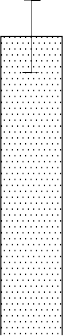 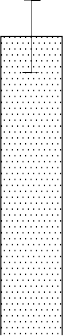 8 0	P r e - T e s tP o s t-T e s t6 04 02 00D a ta C o lle c tio n	G r a p h in g	In te r p r e ta tio n	P r o b le m  S o lv in g  T o ta l T e s t S c o r eImplementation SkillsPerformance monitoring tool (adapted from Ward-Horner & Sturmey, 2012)Overall percentage correctMastery criteria: one session > 90%Trial-by-trial IOA90% agreement (range of 80%-100%)Standard FA condition propertiesParticipants informed of:Intervention	Results of preference assessment results	Demand:  Clap  hands2-min. conditions across a humanoid robot	Fixed order: Attention, play, & demandTotal training time (M=25 min; Mdn= 18 min)Implementation Results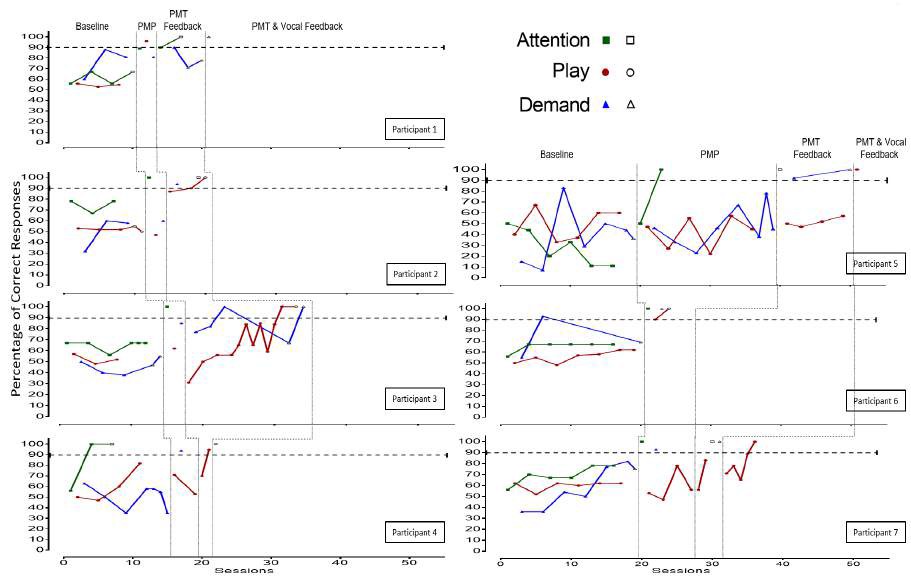 Summary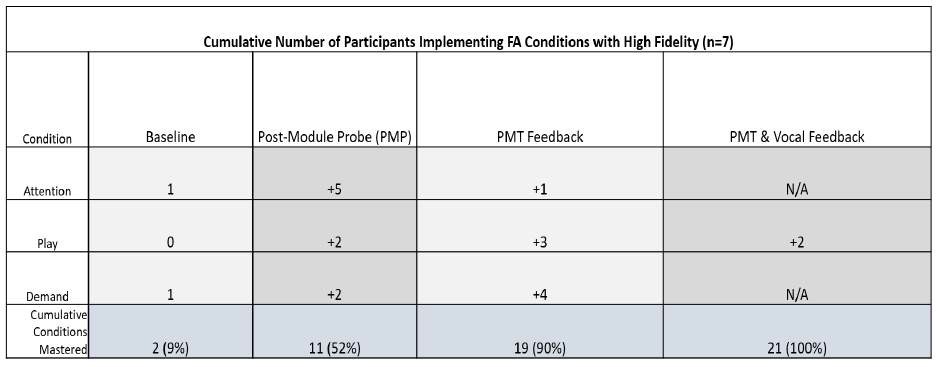 eLearningLimitationsParticipants were graduate studentsImprovements to weaker module componentsTest DevelopmentKnowledge tests not counterbalanced to assess difficultyPost-test results did not include implementation knowledge test (screening)Test sections were too short (each section should be 10 questions)ImplicationseLearning modules together with simulation-based training may be a great alternative to teach FA methodology in a time and cost efficient manner.Selected ReferencesChok, J. T., Shlesinger, A., Studer, L., & Bird, F. L. (2012). Description of a practitioner training program on  functional analysis and treatment development. Behavior Analysis in Practice, 5(2), 25.Iwata, B.A., Dorsey, M.F., Slifer, K.J., Bauman, K.E., & Richman, G.S. (1994). Toward a functional analysis of self-injury. Journal of Applied Behavior Analysis, 27, 197-209. doi: 10.1901/jaba.1994.27-197 (Reprinted from Analysis and Intervention inDevelopmental Disabilities, 2, 3-20, 1982)Ramirez, V., Kazemi, E., & Esmaeili, V. (2016). A systematic review of functional analysis trainings. Unpublished raw data.Roane, H. S., Fisher, W. W., Kelley, M. E., Mevers, J. L. and Bouxsein, K. J. (2013). Using modified visual-inspection criteria to interpret functional analysis outfomes. Journal of Applied Behavior Analysis, 46, 130–146. doi:10.1002/jaba.13WardIHorner, J., & Sturmey, P. (2012). Component analysis of behavior skills training in functional analysis. Behavioral Interventions, 27(2)